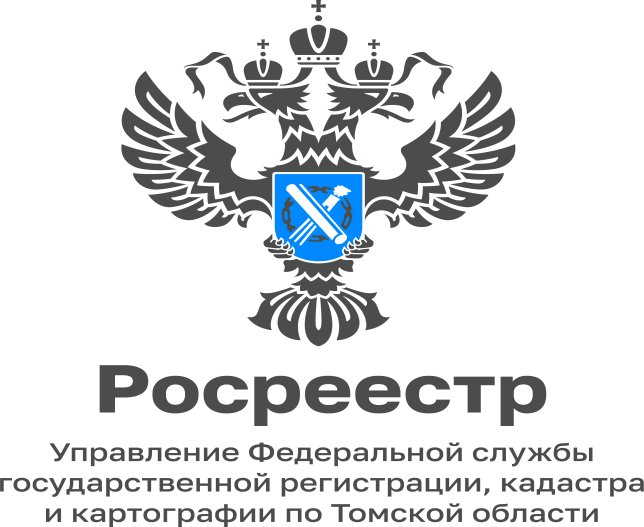 07.11.2022Сдали документы на регистрацию прав по соглашению о перераспределении долей. Через 2 дня передумали и хотели вернуть документы, но регистратор по телефону сообщила, что уже все зарегистрировано. Почему регистрируют раньше установленных законом сроков? На вопрос отвечает заместитель начальника отдела регистрации объектов недвижимости жилого назначения и договоров долевого участия в строительстве Управления Росреестра по Томской области Наталья Ананьева:- Действующее законодательство не содержит запрета на возможность осуществления государственной услуги по осуществлению государственного кадастрового учета и (или) государственной регистрации прав до истечении сроков, установленных частью 1 статьи 16 Закона о регистрации, при условии соблюдения процедуры осуществления государственного кадастрового учета и (или) государственной регистрации прав. Государственный регистратор может принять положительное решение о проведении регистрации права собственности по поступившему обращению в рамках сроков, установленных законом.